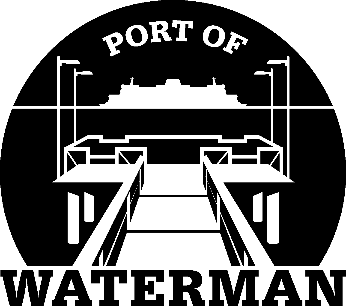 Port of Waterman Meeting Agenda December 19, 2023Review/Approve AgendaReview/Approve Prior Meeting MinutesReview/Approve Auditor’s ReportReview Financial StatementOld Business:Maintenance UpdateIT Support/CamerasNew Business:Commissioner District Reports